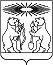 О внесении изменений в постановление администрации Северо-Енисейского района «Об утверждении муниципальной программы «Реформирование и модернизация жилищно-коммунального хозяйства и повышение энергетической эффективности»В целях корректировки муниципальной программы «Реформирование и модернизация жилищно-коммунального хозяйства  и повышение энергетической эффективности», руководствуясь статьей 34 Устава Северо-Енисейского района, ПОСТАНОВЛЯЮ:1. Внести в постановление администрации Северо-Енисейского района от 21.10.2013 № 515-п «Об утверждении муниципальной программы «Реформирование и модернизация жилищно-коммунального хозяйства и повышение энергетической эффективности» (действующее в редакции постановлений администрации Северо-Енисейского района от 13.11.2014 № 551-п, от 28.11.2014 № 587-п, от 22.12.2014 № 660-п, от 19.01.2015 № 8-п, от 18.02.2015  42-п, от 14.04.2015 № 104-п, от 15.05.2015 № 159-п, от 23.06.2015 №297-п, от 13.07.2015 № 377-п, от 26.08.2015 № 508-п, от 28.09.2015 № 592-п, от 13.11.2015, 677-п, от 08.12.2015 № 776-п, от 17.12.2015 № 810–п, от 09.03.2016 № 90-п, от 05.04.2016 №170-п, от 28.04.2016 № 229-п, от 09.06.2016 № 360-п, от 30.06.2016 № 423-п, от 28.07.2016 № 502-п, от 07.10.2016 № 679-п, от 11.11.2016 № 754-п, от 11.11.2016№ 758-п, от 14.12.2016 № 860-п, от 09.02.2017 № 38-п, от 30.03.2017 № 107-п, от 03.05.2017 № 159-п, от 22.05.2017 № 187-п, от 15.06.2017 № 233-п, от 05.07.2017 № 253-п, от 20.07.2017 № 286-п, от 08.08.2017 № 320-п, от 21.09.2017 № 362-п, от 12.10.2017 № 394-п, от 01.11.2017 № 413-п, от 03.11.2017 № 430-п, от 23.11.2017 № 453-п, от 05.12.2017 № 466-п, от 25.12.2017 № 510-п, от 25.12.2017 № 511-п, от 19.01.2018 № 12-п, от 06.03.2018 № 68-п, от 17.04.2018 № 116-п, от 18.05.2018 № 159-п, от 07.06.2018 № 182-п, от 18.06.2018 № 194-п, от 09.07.2018 № 208-п, от 31.07.2018 № 234-п, от 17.08.2018 № 261-п, от 27.09.2018 № 311-п, от 01.11.2018 № 364-п, от 08.11.2018 № 374-п, от 15.11.2018 № 396-п, от 23.11.2018 № 413-п, от 25.12.2018 № 464-п, от 30.01.2019 № 26-п, от 06.03.2019 № 87-п, от 25.03.2019 № 97-п, от 30.04.2019 № 159-п, от 24.05.2019 № 183-п, от 14.06.2019 № 218-п, от 16.07.2019 № 258-п. от  02.08.2019 №  290-п, от 21.08.2019 № 309-п, от 17.09.2019 № 328-п, от 30.10.2019 № 395-п, от 31.10.2019 № 409-п, от 10.12.2019 № 475-п, от 28.01.2020 № 26-п, от 11.03.2020 № 90-п,  от 27.03.2020 № 114-п,  от 22.04.2020 № 146-п, от 06.05.2020 № 157-п, от 05.06.2020 № 247-п, от 02.07.2020 № 275-п, от 22.07.2020 № 291-п, от 12.08.2020 № 318-п, от 25.08.2020 № 333-п, от 08.09.2020 № 342-п, от 14.10.2020 № 414-п, от 30.10.2020 № 498-п, от 27.11.2020 № 530-п, от 11.12.2020 № 547-п, от 14.12.2020 № 558-п, от 22.12.2020 № 580-п, от 22.12.2020 № 581-п, от 04.03.2021 № 109-п, от  23.03.2021 № 151-п, от 23.04.2021 № 199-п, от 07.06.2021 № 235-п, от 15.06.2021 № 258-п; от 23.06.2021 № 265-п, от 09.07.2021, № 287-п, от 30.08.2021 № 317-п, от 28.10.2021 № 381-п, от 01.11.2021 № 395-п, от 12.11.2021 № 411-п, от 24.12.2021 № 499-п, от 16.02.2022 № 45-п, от 09.03.2022 № 98-п, от 23.03.2022 № 114-п, от 24.05.2022 № 228-п, от 16.06.2022 № 276-п, от 12.07.2022 № 320-п, от 09.09.2022 № 388-п, от 22.09.2022 № 411-п; от 20.10.2022 № 446-п, от 02.11.2022 № 478-п; от 19.02.2022 № 565-п, от 14.02.2023 № 68-п; от 14.04.2023 № 138-п) (далее - постановление) следующие изменения:1) приложение № 3 к подпрограмме «Доступность коммунально-бытовых услуг, предоставляемых на территории Северо-Енисейского района», именуемое «Порядок предоставления субсидии на финансовое обеспечение затрат, связанных с организацией в границах района теплоснабжения населения в части затрат по приобретению (закупу) котельно-печного топлива», изложить в новой редакции согласно приложению № 1 к настоящему постановлению;2) приложение № 10 к подпрограмме «Доступность коммунально-бытовых услуг, предоставляемых на территории  Северо-Енисейского района», именуемое «Порядок предоставления субсидии на возмещение фактически понесенных затрат по организации в границах района теплоснабжения населения в части хранения нефти, находящейся в муниципальной собственности Северо-Енисейского района», изложить в новой редакции согласно приложению № 2 к настоящему постановлению.2. Опубликовать настоящее постановление в газете «Северо-Енисейский вестник» и разместить на официальном сайте Северо-Енисейского района в информационно-телекоммуникационной сети «Интернет» (http://www.admse.ru/).3. Настоящее постановление вступает в силу со дня, следующего за днем его официального опубликования в газете «Северо-Енисейский вестник». Временно исполняющий полномочияГлавы Северо-Енисейского района,первый заместитель главы района			        		   А.Э. ПерепелицаПриложение № 1 к постановлениюадминистрации Северо-Енисейского районаот 25.05.2023 № 197-п(Новая редакция приложения №3к подпрограмме «Доступность коммунально-бытовыхуслуг,  предоставляемых на территории Северо-Енисейского района», утвержденнойпостановлением администрацииСеверо-Енисейского района от 21.10.2013 №515-п)Порядок предоставления субсидии на финансовое обеспечение затрат, связанных с организацией в границах района теплоснабжения населения в части затрат по приобретению (закупу) котельно-печного топлива (далее - Порядок)1. Общие положения о предоставлении субсидии1.1 Понятия, используемые для целей правового актаЗаявитель на получение субсидии - юридическое лицо, индивидуальный предприниматель, а также физическое лицо - производитель товаров, работ, услуг, основными видами (предметами) деятельности которых являются обеспечение эксплуатации и содержания коммунальных объектов, обеспечение услугами теплоснабжения населения и организаций, передача, распределение тепловой энергии, если при этом указанные претенденты осуществляют эксплуатацию принадлежащих им объектов теплоснабжения на праве собственности или хозяйственного ведения (ином вещном праве), посредством которых предоставляются услуги теплоснабжения населению района, подавший заявление на получение субсидии в соответствии с настоящим Порядком.Претендент на получение субсидии - юридическое лицо, индивидуальный предприниматель, а также физическое лицо - производитель товаров, работ, услуг, отвечающий требованиям, предъявляемым к заявителю на получение субсидии, и который соответствует установленным требованиям получения субсидии.Отбор - рассмотрение Комиссией по отбору заявок претендентов на получение субсидии на соответствие установленным требованиям, ведение и подписание протокола рассмотрения заявок Комиссией по отбору.Участник отбора - юридическое лицо, индивидуальный предприниматель, а также физическое лицо - производитель товаров, работ, услуг, отвечающий требованиям, предъявляемым к претенденту на получение субсидии, и документы которого находятся на рассмотрении в Комиссии по отбору;Победитель отбора - юридическое лицо, индивидуальный предприниматель, а также физическое лицо - производитель товаров, работ, услуг, подавший заявление на получение субсидии, соответствующий установленным требованиям получения субсидии и признанный победителем отбора по результатам рассмотрения Комиссией по отбору заявок участников отбора.Получатель субсидии - победитель отбора, подписавший с ГРБС соглашение (договор) о предоставлении субсидии и на счет которого главным распорядителем средств бюджета Северо-Енисейского района перечислены средства субсидии.1.2. Целью предоставления субсидии является исполнение органами местного самоуправления Северо-Енисейского района своих полномочий по организации в границах населенных пунктов муниципального района теплоснабжения населения в пределах полномочий, установленных законодательством Российской Федерации.1.3 Предоставление субсидии осуществляется Финансовым управлением администрации Северо-Енисейского района главному распорядителю средств бюджета Северо-Енисейского района (далее - ГРБС) (как получатель средств бюджета Северо-Енисейского района) - администрации Северо-Енисейского района (далее – администрация района) в лице отдела бухгалтерского учета и отчетности администрации района.Информация о финансовом обеспечении субсидии размещается Финансовым управлением администрации Северо-Енисейского района на едином портале бюджетной системы Российской Федерации в информационно-телекоммуникационной сети  «Интернет» в разделе сведений о субсидиях не позднее 15-го рабочего дня, следующего за днем принятия решения о бюджете решения о внесении изменений в решение о бюджете.1.4 Категории и (или) критерии отбора получателей субсидий, имеющих право на получение субсидий, отбираемых исходя из указанных критериев:1.4.1 требования к участникам отбора, которым должен соответствовать участник отбора на 1-е число месяца, предшествующего месяцу, в котором планируется проведение отбора, или иную дату, определенную правовым актом:у участника отбора должна отсутствовать неисполненная обязанность по уплате налогов, сборов, страховых взносов, пеней, штрафов, процентов, подлежащих уплате в соответствии с законодательством Российской Федерации о налогах и сборах;у участника отбора должна отсутствовать просроченная задолженность по возврату в бюджет Северо-Енисейского района субсидии в целях возмещения затрат, связанных с поставкой товаров (выполнением работ, оказанием услуг);участники отбора - юридические лица не должны находиться в процессе реорганизации, ликвидации, в отношении них не введена процедура банкротства, деятельность участника отбора не приостановлена в порядке, предусмотренном законодательством Российской Федерации, а участники отбора - индивидуальные предприниматели не должны прекратить деятельность в качестве индивидуального предпринимателя;в реестре дисквалифицированных лиц отсутствуют сведения о дисквалифицированных руководителе, членах коллегиального исполнительного органа, лице, исполняющем функции единоличного исполнительного органа, или главном бухгалтере участника отбора, являющегося юридическим лицом, об индивидуальном предпринимателе и о физическом лице - производителе товаров, работ, услуг, являющихся участниками отбора;участники отбора не должны являться иностранными юридическими лицами, а также российскими юридическими лицами, в уставном (складочном) капитале которых доля участия иностранных юридических лиц, местом регистрации которых является государство или территория, включенные в утвержденный Министерством финансов Российской Федерации перечень государств и территорий, предоставляющих льготный налоговый режим налогообложения и (или) не предусматривающих раскрытия и предоставления информации при проведении финансовых операций (офшорные зоны), в совокупности превышает 50 процентов;участники отбора не должны получать средства из бюджета Северо-Енисейского района (из которого планируется предоставление субсидии) на цели, установленные настоящим Порядком;1.4.2 требования к участникам отбора, включающие:наличие опыта, необходимого для достижения целей предоставления субсидии;наличие кадрового состава, необходимого для достижения целей предоставления субсидии;наличие материально-технической базы, необходимой для достижения целей предоставления субсидии;перечень документов, необходимых для подтверждения соответствия участника отбора требованиям, предусмотренным настоящим подпунктом.1.5 Способ проведения отбора1.5.1 Администрация района предоставляет субсидию после проведения отбора в виде запроса предложений (далее – отбор), отбор проводится на основании предложений (заявок), направленных участниками отбора для участия в отборе, исходя из соответствия участника отбора категориям и (или) критериям отбора и очередности поступления предложений (заявок) на участие в отборе;1.5.2 Информация о проведении отбора юридических лиц, индивидуальных предпринимателей и физических лиц – производителей товаров, работ, услуг, имеющих право на получение субсидии, размещается в газете «Северо-Енисейский вестник» и на официальном сайте Северо-Енисейского района (www.admse.ru) с указанием: сроков проведения отбора (даты и времени начала (окончания) подачи (приема) предложений (заявок) участников отбора), которые не могут быть ранее 5-го календарного дня, следующего за днем размещения объявления о проведении отбора, а также информации о возможности проведения нескольких этапов отбора с указанием сроков (порядка) их проведения (при необходимости);наименования, места нахождения, почтового адреса, адреса электронной почты главного распорядителя как получателя бюджетных средств или иной организации, проводящей в соответствии с правовым актом отбор (в случае, если это предусмотрено правовым актом);целей предоставления субсидии в соответствии с пунктом 1.2 настоящего документа;требований к участникам отбора в соответствии с пунктом 1.4 настоящего пункта и перечня документов, представляемых участниками отбора для подтверждения их соответствия указанным требованиям;порядка подачи предложений (заявок) участниками отбора и требований, предъявляемых к форме и содержанию предложений (заявок), подаваемых участниками отбора;порядка отзыва предложений (заявок) участников отбора, порядка возврата предложений (заявок) участников отбора, определяющего в том числе основания для возврата предложений (заявок) участников отбора, порядка внесения изменений в предложения (заявки) участников отбора;правил рассмотрения и оценки предложений (заявок) участников отбора;порядка предоставления участникам отбора разъяснений положений объявления о проведении отбора, даты начала и окончания срока такого предоставления;срока, в течение которого победитель (победители) отбора должен подписать соглашение (договор) о предоставлении субсидии (далее - соглашение);условий признания победителя (победителей) отбора уклонившимся от заключения соглашения;даты размещения результатов отбора на официальном сайте главного распорядителя как получателя бюджетных средств в информационно-телекоммуникационной сети «Интернет», которая не может быть позднее 14-го календарного дня, следующего за днем определения победителя отбора.2. Порядок проведения отбора получателей субсидии для предоставления субсидии (далее - отбор)2.1. Для осуществления процедуры отбора администрация района создает Комиссию по отбору заявок претендентов (далее - Комиссия по отбору) путем издания распоряжения администрации района.Комиссия по отбору осуществляет рассмотрение документов претендентов на получение субсидии.По итогам рассмотрения документов, предоставленных претендентом на получение субсидии в Комиссию по отбору, Комиссия по отбору принимает решение, которое оформляется путем составления протокола рассмотрения заявок Комиссии по отбору.2.2. Для участия в отборе заявитель на получение субсидии подает в Комиссию по отбору заявку на участие в отборе (далее - заявка).Заявка подается в письменной форме с обязательным указанием наименования субсидии.К заявке прилагаются:1) документ, подтверждающий полномочия лица на осуществление действий от имени претендента на получение субсидии (копия решения о назначении или об избрании либо приказа о назначении лица на должность, в соответствии с которым такое физическое лицо обладает правом действовать от имени претендента на получение субсидии без доверенности);в случае, если от имени претендента на получение субсидии действует иное лицо - доверенность на осуществление действий от имени участника отбора, заверенную печатью претендента на получение субсидии и подписанную руководителем претендента на получение субсидии или уполномоченным лицом, либо заверенную надлежащим образом копию такой доверенности, для физических лиц – копию паспорта;2) документы, подтверждающие наличие на балансе (в собственности, хозяйственном ведении) котельных, работающих на жидком котельно-печном топливе, а также тепловых сетей, доставляющих тепловую энергию, заверенные надлежащим образом;3) проект договора поставки нефти, заверенный надлежащим образом;4) копии учредительных документов, заверенные надлежащим образом претендентом на получение субсидии (ИНН, ОГРН, копию устава при наличии);5) бухгалтерский баланс по форме ОКУД 0710001;6) отчет о финансовых результатах по форме ОКУД 0710002;7) расчет затрат, связанных с оказанием населению услуг теплоснабжения в части затрат по приобретению (закупу) котельно-печного топлива;8) претендент на получение субсидии вправе представить также:выписку из единого государственного реестра юридических лиц (индивидуальных предпринимателей), полученную не ранее чем за шесть месяцев до дня опубликования извещения о проведении отбора в газете «Северо-Енисейский вестник» и (или) на официальном сайте Северо-Енисейского района (www.admse.ru), либо копию такой выписки, заверенную надлежащим образом.2.3. Документы, прилагаемые к заявке и указанные в пункте 2.2 настоящего раздела, предоставляются секретарю Комиссии по отбору либо в двух экземплярах, один из которых подлинник, представляемый для обозрения и подлежащий возврату, другой - копия документа, либо в виде заверенных надлежащим образом копий документов.Документы, состоящие из двух и более листов, должны быть пронумерованы и прошнурованы, не должны иметь подчистки либо приписки, зачеркнутых слов и иных не оговоренных в них исправлений, не должны быть исполнены карандашом, а также не должны иметь повреждений, не позволяющих однозначно истолковать их содержание.2.4. При приеме документов секретарь Комиссии по отбору осуществляет проверку представленных документов на соответствие оригиналам и проверяет наличие документов, предусмотренных пунктом 2.2, в полном объеме. 2.5. Заявитель на получение субсидии несет ответственность за достоверность представляемых сведений в соответствии с действующим законодательством Российской Федерации.2.6. Заявитель на получение субсидии вправе подать только одну заявку.2.7. Заявитель на получение субсидии вправе изменить или отозвать заявку в любое время до момента вскрытия Комиссией по отбору конвертов с заявками на участие в отборе.2.8. Заявки, поданные заявителями на получение субсидии, полученные после окончания приема заявок, в тот же день возвращаются подавшим их лицам без регистрации и рассмотрения.2.9. Претенденты на получение субсидии или их представители вправе присутствовать при вскрытии конвертов с заявками.2.10. Комиссия по отбору рассматривает заявки на соответствие требованиям, установленным в настоящем порядке.2.11. В случае несоответствия заявки требованиям и условиям настоящего порядка, Комиссией по отбору принимается решение об отказе участнику отбора в допуске отбору.2.12. Указание недостоверных сведений в заявке служит основанием для отказа участнику отбора в допуске к участию в отборе.2.13. По результатам рассмотрения заявок Комиссия по отбору в срок не позднее трех рабочих дней со дня проведения готовит заключение о соответствии (несоответствии) претендента условиям получения субсидии, которое включается в протокол рассмотрения заявок.2.14. В протоколе рассмотрения заявок должны содержаться:1) сведения о месте, дате, времени проведения оценки и сопоставления заявок участников отбора;2) состав Комиссии по отбору;3) сведения об участниках отбора, заявки которых были рассмотрены;4) информация о принятом решении на основании результатов оценки и сопоставления заявок.Указанный протокол подписывается всеми присутствующими членами Комиссии по отбору.2.15. В течение трех рабочих дней со дня подписания протокола секретарь Комиссии по отбору направляет победителю отбора второй экземпляр протокола. Первый экземпляр протокола подшивается в дела Комиссии по отбору.2.16. Датой отправки второго экземпляра протокола победителю отбора считается дата почтового штемпеля на конверте. Победитель отбора вправе получить второй экземпляр протокола в установленный срок лично (либо через своего представителя).3. Условия и порядок предоставления субсидии 3.1. Настоящий Порядок устанавливает условия и порядок предоставления из бюджета Северо-Енисейского района субсидии на финансовое обеспечение затрат, связанных с организацией в границах района теплоснабжения населения в части затрат по приобретению (закупу) котельно-печного топлива (далее - субсидия).3.2. Субсидия предоставляется в соответствии с пунктом 3 части 1 статьи 14 Федерального закона от 06.10.2003 № 131-ФЗ «Об общих принципах организации местного самоуправления в Российской Федерации», статьей 78 Бюджетного кодекса Российской Федерации, решением Северо-Енисейского районного Совета депутатов от 20.10.2022 № 465-28 «О субсидиях юридическим лицам, индивидуальным предпринимателям, физическим лицам - производителям товаров, работ, услуг, предоставляемых из бюджета Северо-Енисейского района на безвозмездной и безвозвратной основе в целях возмещения недополученных доходов и (или) финансового обеспечения (возмещения) затрат в связи с производством (реализацией) товаров), выполнением работ, оказанием услуг в 2023 - 2025 годах», и определяет требования к предоставлению субсидии из бюджета Северо-Енисейского района, которые установлены в соответствии с общими требованиями, определенными Постановлением Правительства Российской Федерации от 18.09.2020 № 1492 «Об общих требованиях к нормативным правовым актам, муниципальным правовым актам, регулирующим предоставление субсидий, в том числе грантов в форме субсидий, юридическим лицам, индивидуальным предпринимателям, а также физическим лицам – производителям товаров, работ, услуг, и о признании утратившими силу некоторых актов Правительства Российской Федерации и отдельных положений некоторых актов Правительства Российской Федерации».3.3. Расчет размера затрат, связанных с организацией в границах района теплоснабжения населения в части затрат по приобретению (закупу) котельно-печного топливаРазмер субсидии определяется по формуле:РСзакуп = (ОЗ * СЗ)*1,2, (1)где:РСзакуп - размер субсидии на финансовое обеспечение затрат, связанных с организацией в границах района теплоснабжения населения в части затрат по приобретению (закупу) котельно-печного топлива;ОЗ – общий объем закупа котельно-печного топлива;СЗ - стоимость закупа 1тн. котельно-печного топлива;1,2 - ставка НДС учтена в размере 20% на основании Федерального закона от 03.08.2018 № 303-ФЗ «О внесении изменений в отдельные законодательные акты Российской Федерации о налогах и сборах».ОЗ = (Vм * 12 + Vм + Vпот)*к, (2)где:Vм – среднемесячный объем потребления населением коммунального ресурса в виде тепловой энергии;Vпот –объем среднегодовых потерь коммунального ресурса в виде тепловой энергии;к – коэффициент перевода коммунального ресурса в виде тепловой энергии в котельно-печное топливо;Vм = (Nцо * Sпотреб)+ (Nцопу * Sпотреб)+ (Nртэ * Nпгв * Чпотреб), (3)где:Nцо – норматив потребления населением коммунального ресурса в виде тепловой энергии на центральное отопление в домах, не оборудованных приборами учета, но не более размера норматива потребления населением коммунального ресурса в виде тепловой энергии в домах, не оборудованных приборами учета, за предыдущий год;Nцопу – норматив потребления населением коммунального ресурса в виде тепловой энергии на центральное отопление в домах, оборудованных приборами учета, но не более размера норматива потребления населением коммунального ресурса в виде тепловой энергии в домах, оборудованных приборами учета, за предыдущий год;Nртэ – норматив расхода тепловой энергии на подогрев горячей воды, но не более размера норматива расхода тепловой энергии на подогрев горячей воды за предыдущий год;Nпгв – норматив потребления населением коммунального ресурса в виде тепловой энергии на нужды горячего водоснабжения, но не более размера норматива потребления населением коммунального ресурса в виде тепловой энергии на нужды горячего водоснабжения за предыдущий год;Sпотреб – площадь жилого помещения, используемая при расчетах объема потребления населением коммунального ресурса в виде тепловой энергии, по состоянию на декабрь предыдущего календарного года;Чпотреб – численность граждан, постоянно и временно проживающих в жилых помещениях, используемая при расчетах объема потребления населением коммунального ресурса в виде тепловой энергии, по состоянию на декабрь предыдущего календарного года;3.4. На основании решения Комиссии по отбору администрация района принимает (не принимает) решение об определении победителя отбора путем издания распоряжения администрации района об определении победителя отбора.3.5. После издания указанного распоряжения администрации района победителю отбора вручается проект соглашения (договора) о предоставлении субсидии в 2-х экземплярах для подписания.Проект соглашения (договора) о предоставлении субсидии готовится по форме, утвержденной приказом Финансового управления администрации Северо-Енисейского района от 31.05.2017 № 75-ОД «Об установлении типовых форм соглашений (договоров), заключаемых между главными распорядителями средств бюджета Северо-Енисейского района и юридическими лицами, индивидуальными предпринимателями, а также физическими лицами в связи с производством (реализацией) ими товаров, выполнением работ, оказанием услуг о предоставлении субсидий из бюджета Северо-Енисейского района».3.6. Победитель отбора подписывает соглашение (договор) о предоставлении субсидии не позднее трех рабочих дней после дня издания распоряжения администрации района.3.7. Победитель отбора, отказавшийся от подписания проекта соглашения (договора) о предоставлении субсидии рассматривается как отказавшийся от получения субсидии. По результатам отказа подписывается акт об отказе подписания проекта соглашения (договора) о предоставлении субсидии. Указанный акт является основанием для администрации района об отмене распоряжения администрации района об определении победителя отбора.3.8. Информация об итогах проведения отбора размещается в газете «Северо-Енисейский Вестник» и на официальном сайте Северо-Енисейского района (www.admse.ru).3.9. Перечисление средств субсидии получателю субсидии осуществляется администрацией района в лице отдела бухгалтерского учета и отчетности администрации района (как получателем средств бюджета Северо-Енисейского района) на основании следующих документов:1) заявки на финансирование расходов за счет средств бюджета Северо-Енисейского района на основании счета и (или) счета-фактуры, представленного получателем субсидии; 2) соглашения (договора) о предоставлении субсидии;3) отчет по приобретению (закупу) котельно-печного топлива.Отдел бухгалтерского учета и отчетности администрации района предоставляет в Финансовое управление администрации Северо-Енисейского района заявку на финансирование расходов за счет средств бюджета Северо-Енисейского района, после чего бюджетные средства перечисляются получателю субсидии.4. Требования к отчетности4.1. Ежемесячно до 25-го числа месяца, следующего за отчетным, в периоды с января по май и с ноября по декабрь, для подтверждения фактических затрат, связанных с организацией в границах района теплоснабжения населения в части затрат по приобретению (закупу) котельно-печного топлива, получатель субсидии предоставляет в отдел экономического анализа и прогнозирования администрации Северо-Енисейского района (далее - ОЭАиП) следующие документы:1) копию договора поставки нефти к отчету №1, заверенную надлежащим образом;2) дополнительные соглашения к договору поставки нефти по изменению стоимости и объема котельно-печного топлива ежемесячно в период закупа котельно-печного топлива, заверенные надлежащим образом;3) заверенные копии платежных поручений по оплате стоимости котельно-печного топлива;4) отчет о достижении значений показателей результативности согласно приложению к соглашению (договору) о предоставлении субсидии;5) отчет по приобретению (закупу) котельно-печного топлива согласно приложению к настоящему Порядку.До 10 декабря получатель субсидии предоставляет в ОЭАиП следующие документы за декабрь текущего финансового года:1) предварительный отчет о достижении значений показателей результативности согласно приложению к соглашению (договору) о предоставлении субсидии;2) предварительный отчет по приобретению (закупу) котельно-печного топлива согласно приложению к настоящему Порядку, в двух экземплярах.До 15 февраля очередного финансового года получатель субсидии предоставляет в ОЭАиП следующие документы за декабрь отчетного финансового года:1) уточненный отчет о достижении значений показателей результативности согласно приложению к соглашению (договору) о предоставлении субсидии;2) уточненный отчет по приобретению (закупу) котельно-печного топлива согласно приложению к настоящему Порядку, в двух экземплярах.4.2. Ответственность за достоверность сведений и подлинность представленных в соответствии с настоящим пунктом документов возлагается на получателя субсидии.4.3. Копии документов, представляемых в администрацию района, заверяются в установленном порядке.4.4. ОЭАиП в течение 3 рабочих дней в пределах своей компетенции проводит документальную проверку предоставленных получателем субсидии документов, указанных в пункте 4.1. настоящего Порядка.После проверки ОЭАиП отчеты для согласования представляются заместителю главы района по экономике, анализу и прогнозированию для согласования.Факт документальной проверки отчетов подтверждается подписями заместителя главы района по экономике, анализу и прогнозированию, начальника ОЭАиП с указанием даты проверки.После согласования заместителем главы района по экономике, анализу и прогнозированию ОЭАиП передает отчеты в отдел бухгалтерского учета и отчетности администрации района.4.5. Отдел бухгалтерского учета и отчетности администрации района (как получатель средств бюджета Северо-Енисейского района) в периоды с января по май и с ноября по декабрь, не позднее 30-го числа месяца, следующего за отчетным, направляет в Финансовое управление администрации Северо-Енисейского района проверенный ОЭАиП и согласованный заместителем главы района по экономике, анализу и прогнозированию отчет по приобретению (закупу) котельно-печного топлива и отчет о достижении значений показателей результативности.4.6. Получатель субсидии обязан вести учет полученной им субсидии, а также учет ее использования в соответствии с законодательством Российской Федерации по ведению бухгалтерского учета.5. Требования об осуществлении контроля за соблюдением условий, целей и порядка предоставления субсидии и ответственности за их нарушение5.1. Средства субсидии, полученные из бюджета Северо-Енисейского района, носят целевой характер и не могут быть использованы на иные цели.5.2. Субсидия подлежит возврату в бюджет Северо-Енисейского района в случае:1) отказа получателя субсидии в представлении соответствующих документов при осуществлении проверок главным распорядителем средств бюджета Северо-Енисейского района, органами муниципального финансового контроля, иными уполномоченными органами соблюдения условий, целей и порядка предоставления субсидии;2) наличия обнаруженных ГРБС, органами муниципального финансового контроля, иными уполномоченными органом по итогам проведения соответствующих проверок факта (-ов) нарушения получателем субсидии условий, целей и порядка предоставления субсидии, установленных настоящим Порядком, нецелевом использовании субсидий;3) неиспользования субсидий в текущем финансовом году на цели, установленные настоящим Порядком.5.3. В случае установления факта нарушения получателем субсидии условий получения субсидии, установленных при ее предоставлении (нарушения сроков или не предоставление в установленном порядке получателем субсидии надлежащих документов, отчетности, иных условий), администрация района принимает решение о прекращении выплаты субсидии и о возврате субсидии в бюджет Северо-Енисейского района.5.4. В случае установления фактов нецелевого использования субсидии и (или) нарушения условий, установленных при предоставлении субсидии, выявлении остатков субсидии, не использованных в соответствующем финансовом году (расчетном периоде), в том числе недостоверности и (или) искажения сведений, послуживших основанием для выдачи субсидии, субсидия подлежит возврату в бюджет Северо-Енисейского района в соответствии с настоящим Порядком.5.5. Решение о прекращении выплаты субсидии и (или) о возврате субсидии в бюджет Северо-Енисейского района оформляется распоряжением администрации района.Указанное распоряжение администрации района в течение 5 рабочих дней подлежит направлению Получателю субсидии посредством почтового отправления с уведомлением о вручении.5.6. Получатель субсидии в течение 10 рабочих дней со дня получения распоряжения о прекращении выплаты субсидии и (или) о возврате субсидии обязан произвести возврат ранее полученных средств субсидии, в полном объеме на лицевой счет ГРБС.5.7. ГРБС в лице отдела бухгалтерского учета и отчетности администрации района (как получатель средств бюджета Северо-Енисейского района) возвращает указанные средства в бюджет Северо-Енисейского района в течение 3 рабочих дней со дня зачисления средств субсидии на лицевой счет главного распорядителя бюджетных средств Северо-Енисейского района.5.8. В случае не поступления средств субсидии от Получателя субсидии на лицевой счет ГРБС или отказа Получателя субсидии от добровольного возврата денежных средств субсидии, главный распорядитель средств бюджета Северо-Енисейского района в лице экспертно-правового отдела администрации района в течение пятнадцати рабочих дней со дня истечения срока, установленного в распоряжении администрации района о прекращении выплаты субсидии и (или) о возврате субсидии в бюджет Северо-Енисейского района, направляет иск о взыскании средств субсидии с получателя субсидии в порядке, установленном действующим законодательством Российской Федерации.5.9. Ответственность за нецелевое, неэффективное использование полученной субсидии, а также достоверность представленных сведений об использовании субсидии возлагается на получателя субсидии.5.10. Контроль (мониторинг) за соблюдением условий и порядка предоставления субсидии ГРБС (как получателем средств бюджета Северо-Енисейского района), в том числе в части достижения результатов предоставления субсидии, осуществляется администрацией Северо-Енисейского района.Администрация Северо-Енисейского района несет ответственность за нарушение порядка и условий предоставления субсидии, в том числе в части достижения результатов предоставления субсидии, указанного в абзаце первом настоящего пункта. 5.11. Контроль за предоставлением субсидии получателю возлагается на отдел бухгалтерского учета и отчетности администрации района, а в части использования средств субсидии - на ОЭАиП (в пределах их полномочий).5.12. Контроль за целевым использованием субсидии, осуществляется органами местного самоуправления Северо-Енисейского района, органами муниципального финансового контроля Северо-Енисейского района, в соответствии со статьями 268.1 и 269.2 Бюджетного кодекса Российской Федерации, ГРБС (как получателем средств бюджета Северо-Енисейского района), администрацией Северо-Енисейского района, иными органами в пределах их полномочий.Приложение № 2 к постановлениюадминистрации Северо-Енисейского районаот 25.05.2023 № 197-п(Новая редакция приложения №10 к подпрограмме «Доступность коммунально-бытовыхуслуг,  предоставляемых на территорииСеверо-Енисейского района», утвержденной постановлениемадминистрации Северо-Енисейского района от 21.10.2013 №515-п)Порядок предоставления субсидии на возмещение фактически понесенных затрат по организации в границах района теплоснабжения населения в части хранения нефти, находящейся в муниципальной собственности Северо-Енисейского района(далее - Порядок)1. Общие положения о предоставлении субсидии1.1 Понятия, используемые для целей правового актаЗаявитель на получение субсидии - юридическое лицо, индивидуальный предприниматель, а также физическое лицо - производитель товаров, работ, услуг, основными видами (предметами) деятельности которых являются обеспечение эксплуатации и содержания коммунальных объектов, обеспечение услугами теплоснабжения населения и организаций, передача, распределение тепловой энергии, если при этом указанные претенденты осуществляют эксплуатацию принадлежащих им объектов теплоснабжения на праве собственности или хозяйственного ведения (ином вещном праве), посредством которых предоставляются услуги теплоснабжения населению района, подавший заявление на получение субсидии в соответствии с настоящим Порядком.Претендент на получение субсидии - юридическое лицо, индивидуальный предприниматель, а также физическое лицо - производитель товаров, работ, услуг, отвечающий требованиям, предъявляемым к заявителю на получение субсидии, и который соответствует установленным требованиям получения субсидии.Отбор - рассмотрение Комиссией по отбору заявок претендентов на получение субсидии на соответствие установленным требованиям, ведение и подписание протокола рассмотрения заявок Комиссией по отбору.Участник отбора - юридическое лицо, индивидуальный предприниматель, а также физическое лицо - производитель товаров, работ, услуг, отвечающий требованиям, предъявляемым к претенденту на получение субсидии, и документы которого находятся на рассмотрении в Комиссии по отбору.Победитель отбора - юридическое лицо, индивидуальный предприниматель, а также физическое лицо - производитель товаров, работ, услуг, подавший заявление на получение субсидии, соответствующий установленным требованиям получения субсидии и признанный победителем отбора по результатам рассмотрения Комиссией по отбору заявок участников отбора.Получатель субсидии - победитель отбора, подписавший с ГРБС соглашение (договор) о предоставлении субсидии и на счет которого главным распорядителем средств бюджета Северо-Енисейского района перечислены средства субсидии.1.2. Целью предоставления субсидии является исполнение органами местного самоуправления Северо-Енисейского района своих полномочий по обеспечению населенных пунктов района и их жителей услугами теплоснабжения.1.3 Предоставление субсидии осуществляется Финансовым управлением администрации Северо-Енисейского района главному распорядителю средств бюджета Северо-Енисейского района (далее - ГРБС) (как получатель средств бюджета Северо-Енисейского района) - администрации Северо-Енисейского района (далее – администрация района) в лице отдела бухгалтерского учета и отчетности администрации района.Информация о финансовом обеспечении субсидии размещается Финансовым управлением администрации Северо-Енисейского района на едином портале бюджетной системы Российской Федерации в информационно-телекоммуникационной сети  «Интернет» в разделе сведений о субсидиях не позднее 15-го рабочего дня, следующего за днем принятия решения о бюджете решения о внесении изменений в решение о бюджете.1.4 Категории и (или) критерии отбора получателей субсидий, имеющих право на получение субсидий, отбираемых исходя из указанных критериев1.4.1 требования к участникам отбора, которым должен соответствовать участник отбора на 1-е число месяца, предшествующего месяцу, в котором планируется проведение отбора, или иную дату, определенную правовым актом:у участника отбора должна отсутствовать неисполненная обязанность по уплате налогов, сборов, страховых взносов, пеней, штрафов, процентов, подлежащих уплате в соответствии с законодательством Российской Федерации о налогах и сборах;у участника отбора должна отсутствовать просроченная задолженность по возврату в бюджет Северо-Енисейского района субсидии в целях возмещения затрат, связанных с поставкой товаров (выполнением работ, оказанием услуг);участники отбора - юридические лица не должны находиться в процессе реорганизации, ликвидации, в отношении них не введена процедура банкротства, деятельность участника отбора не приостановлена в порядке, предусмотренном законодательством Российской Федерации, а участники отбора - индивидуальные предприниматели не должны прекратить деятельность в качестве индивидуального предпринимателя;в реестре дисквалифицированных лиц отсутствуют сведения о дисквалифицированных руководителе, членах коллегиального исполнительного органа, лице, исполняющем функции единоличного исполнительного органа, или главном бухгалтере участника отбора, являющегося юридическим лицом, об индивидуальном предпринимателе и о физическом лице - производителе товаров, работ, услуг, являющихся участниками отбора;участники отбора не должны являться иностранными юридическими лицами, а также российскими юридическими лицами, в уставном (складочном) капитале которых доля участия иностранных юридических лиц, местом регистрации которых является государство или территория, включенные в утвержденный Министерством финансов Российской Федерации перечень государств и территорий, предоставляющих льготный налоговый режим налогообложения и (или) не предусматривающих раскрытия и предоставления информации при проведении финансовых операций (офшорные зоны), в совокупности превышает 50 процентов;участники отбора не должны получать средства из бюджета Северо-Енисейского района (из которого планируется предоставление субсидии) на цели, установленные настоящим Порядком;1.4.2 требования к участникам отбора, включающие:наличие опыта, необходимого для достижения целей предоставления субсидии;наличие кадрового состава, необходимого для достижения целей предоставления субсидии;наличие материально-технической базы, необходимой для достижения целей предоставления субсидии;перечень документов, необходимых для подтверждения соответствия участника отбора требованиям, предусмотренным настоящим подпунктом.1.5 Способ проведения отбора1.5.1 Администрация района предоставляет субсидию после проведения отбора в виде запроса предложений (далее – отбор), отбор проводится на основании предложений (заявок), направленных участниками отбора для участия в отборе, исходя из соответствия участника отбора категориям и (или) критериям отбора и очередности поступления предложений (заявок) на участие в отборе;1.5.2 Информация о проведении отбора юридических и физических лиц – производителей товаров, работ, услуг, имеющих право на получение субсидии, размещается в газете «Северо-Енисейский Вестник» и на официальном сайте Северо-Енисейского района (www.admse.ru) с указанием:сроков проведения отбора (даты и времени начала (окончания) подачи (приема) предложений (заявок) участников отбора), которые не могут быть ранее 5-го календарного дня, следующего за днем размещения объявления о проведении отбора, а также информации о возможности проведения нескольких этапов отбора с указанием сроков (порядка) их проведения (при необходимости);наименования, места нахождения, почтового адреса, адреса электронной почты главного распорядителя как получателя бюджетных средств или иной организации, проводящей в соответствии с правовым актом отбор (в случае, если это предусмотрено правовым актом);целей предоставления субсидии в соответствии с пунктом 1.2 настоящего документа;требований к участникам отбора в соответствии с пунктом 1.4 настоящего пункта и перечня документов, представляемых участниками отбора для подтверждения их соответствия указанным требованиям;порядка подачи предложений (заявок) участниками отбора и требований, предъявляемых к форме и содержанию предложений (заявок), подаваемых участниками отбора;порядка отзыва предложений (заявок) участников отбора, порядка возврата предложений (заявок) участников отбора, определяющего в том числе основания для возврата предложений (заявок) участников отбора, порядка внесения изменений в предложения (заявки) участников отбора;правил рассмотрения и оценки предложений (заявок) участников отбора;порядка предоставления участникам отбора разъяснений положений объявления о проведении отбора, даты начала и окончания срока такого предоставления;срока, в течение которого победитель (победители) отбора должен подписать соглашение (договор) о предоставлении субсидии (далее - соглашение);условий признания победителя (победителей) отбора уклонившимся от заключения соглашения;даты размещения результатов отбора на официальном сайте главного распорядителя как получателя бюджетных средств в информационно-телекоммуникационной сети «Интернет», которая не может быть позднее 14-го календарного дня, следующего за днем определения победителя отбора.2. Порядок проведения отбора получателей субсидии для предоставления субсидии (далее - отбор)2.1. Для осуществления процедуры отбора администрация района создает Комиссию по отбору заявок претендентов (далее - Комиссия по отбору) путем издания распоряжения администрации района.Комиссия по отбору осуществляет рассмотрение документов претендентов на получение субсидии.По итогам рассмотрения документов, предоставленных претендентом на получение субсидии в Комиссию по отбору, Комиссия по отбору принимает решение, которое оформляется путем составления протокола рассмотрения заявок Комиссии по отбору.2.2. Для участия в отборе заявитель на получение субсидии подает в Комиссию по отбору заявку на участие в отборе (далее - заявка).Заявка подается в письменной форме с обязательным указанием наименования субсидии.К заявке прилагаются:1) документ, подтверждающий полномочия лица на осуществление действий от имени претендента на получение субсидии (копия решения о назначении или об избрании либо приказа о назначении лица на должность, в соответствии с которым такое физическое лицо обладает правом действовать от имени претендента на получение субсидии без доверенности);в случае, если от имени претендента на получение субсидии действует иное лицо - доверенность на осуществление действий от имени участника отбора, заверенную печатью претендента на получение субсидии и подписанную руководителем претендента на получение субсидии или уполномоченным лицом, либо заверенную надлежащим образом копию такой доверенности, для физических лиц – копию паспорта;2) копии учредительных документов, заверенные надлежащим образом претендентом на получение субсидии (ИНН, ОГРН, копию устава при наличии);3) бухгалтерский баланс по форме ОКУД 0710001;4) отчет о финансовых результатах по форме ОКУД 0710002;5) расчет затрат на хранение котельно-печного топлива и копию договора хранения нефти (при наличии);6) претендент на получение субсидии вправе представить также:выписку из единого государственного реестра юридических лиц (индивидуальных предпринимателей), полученную не ранее чем за шесть месяцев до дня опубликования извещения о проведении отбора в газете «Северо-Енисейский Вестник» и (или) на официальном сайте Северо-Енисейского района (www.admse.ru), либо копию такой выписки, заверенную надлежащим образом.2.3. Документы, прилагаемые к заявке и указанные в пункте 2.2 настоящего раздела, предоставляются секретарю Комиссии по отбору либо в двух экземплярах, один из которых подлинник, представляемый для обозрения и подлежащий возврату, другой - копия документа, либо в виде заверенных надлежащим образом копий документов.Документы, состоящие из двух и более листов, должны быть пронумерованы и прошнурованы, не должны иметь подчистки либо приписки, зачеркнутых слов и иных не оговоренных в них исправлений, не должны быть исполнены карандашом, а также не должны иметь повреждений, не позволяющих однозначно истолковать их содержание.2.4. При приеме документов секретарь Комиссии по отбору осуществляет проверку представленных документов на соответствие оригиналам и проверяет наличие документов, предусмотренных пунктом 2.2, в полном объеме.2.5. Заявитель на получение субсидии несет ответственность за достоверность представляемых сведений в соответствии с действующим законодательством Российской Федерации.2.6. Заявитель на получение субсидии вправе подать только одну заявку.2.7. Заявитель на получение субсидии вправе изменить или отозвать заявку в любое время до момента вскрытия Комиссией по отбору конвертов с заявками на участие в отборе.2.8. Заявки, поданные заявителями на получение субсидии, полученные после окончания приема заявок, в тот же день возвращаются подавшим их лицам без регистрации и рассмотрения.2.9. Претенденты на получение субсидии или их представители вправе присутствовать при рассмотрении заявок.2.10. Комиссия по отбору рассматривает заявки на соответствие требованиям, установленным в настоящем порядке.2.11. В случае несоответствия заявки требованиям и условиям настоящего порядка, Комиссией по отбору принимается решение об отказе участнику отбора в допуске отбору.2.12. Указание недостоверных сведений в заявке служит основанием для отказа участнику отбора в допуске к участию в отборе.2.13. По результатам рассмотрения заявок Комиссия по отбору в срок не позднее трех рабочих дней со дня проведения отбора готовит заключение о соответствии (несоответствии) претендента условиям получения субсидии, которое включается в протокол рассмотрения заявок.2.14. В протоколе рассмотрения заявок должны содержаться:1) сведения о месте, дате, времени проведения оценки и сопоставления заявок участников отбора;2) состав Комиссии по отбору;3) сведения об участниках отбора, заявки которых были рассмотрены;4) информация о принятом решении на основании результатов оценки и сопоставления заявок.Указанный протокол подписывается всеми присутствующими членами Комиссии по отбору.2.15. В течение трех рабочих дней со дня подписания протокола секретарь Комиссии по отбору направляет победителю отбора второй экземпляр протокола. Первый экземпляр протокола прикладывается к распоряжению о победители отбора в дела Комиссии по отбору.2.16. Датой отправки второго экземпляра протокола победителю отбора считается дата почтового штемпеля на конверте. Победитель отбора вправе получить второй экземпляр протокола в установленный срок лично (либо через своего представителя).3. Условия и порядок предоставления субсидии3.1. Настоящий Порядок устанавливает условия и порядок предоставления субсидии на возмещение фактически понесенных затратах по организации в границах района теплоснабжения населения в части хранения нефти, находящейся в муниципальной собственности Северо-Енисейского района (далее - субсидия).3.2. Субсидия предоставляется в соответствии с пунктом 3 части 1 статьи 14 Федерального закона от 06.10.2003 № 131-ФЗ «Об общих принципах организации местного самоуправления в Российской Федерации», статьей 78 Бюджетного кодекса Российской Федерации, решением Северо-Енисейского районного Совета депутатов от 20.10.2022 №465-28 «О субсидиях юридическим лицам, индивидуальным предпринимателям, физическим лицам - производителям товаров, работ, услуг, предоставляемых из бюджета Северо-Енисейского района на безвозмездной и безвозвратной основе в целях возмещения недополученных доходов и (или) финансового обеспечения (возмещения) затрат в связи с производством (реализацией) товаров), выполнением работ, оказанием услуг в 2023 - 2025 годах», Постановлением Правительства Российской Федерации от 18.09.2020 № 1492 «Об общих требованиях к нормативным правовым актам, муниципальным правовым актам, регулирующим предоставление субсидий, в том числе грантов в форме субсидий, юридическим лицам, индивидуальным предпринимателям, а также физическим лицам – производителям товаров, работ, услуг, и о признании утратившими силу некоторых актов Правительства Российской Федерации и отдельных положений некоторых актов Правительства Российской Федерации».3.3. Размер субсидии определяется по формуле:РСхн = ОБн* Кд* Схн где:РСхн - размер субсидии на возмещение фактически понесенных затрат по организации в границах района теплоснабжения населения в части хранения нефти, находящейся в муниципальной собственности Северо-Енисейского района; ОБн – объем нефти, переданной на хранение;Кд  – количество дней хранения;Схн – стоимость хранения нефти в сутки, в соответствии с условиями договора хранения, с учетом НДС (1,2 - ставка НДС учтена в размере 20% на основании Федерального закона от 03.08.2018 № 303-ФЗ «О внесении изменений в отдельные законодательные акты Российской Федерации о налогах и сборах»;3.5. На основании решения Комиссии по отбору администрация района принимает (не принимает) решение об определении победителя отбора путем издания распоряжения администрации района об определении победителя отбора. 3.6. После издания указанного распоряжения администрации района, победителю отбора вручается проект соглашения (договора) о предоставлении субсидии в 2-х экземплярах для подписания.Проект соглашения (договора) о предоставлении субсидии готовится по форме, утвержденной приказом Финансового управления администрации Северо-Енисейского района от 31.05.2017 № 75-ОД «Об установлении типовых форм соглашений (договоров), заключаемых между главными распорядителями средств бюджета Северо-Енисейского района и юридическими лицами, индивидуальными предпринимателями, а также физическими лицами в связи с производством (реализацией) ими товаров, выполнением работ, оказанием услуг о предоставлении субсидий из бюджета Северо-Енисейского района».3.7. Победитель отбора подписывает соглашение (договор) о предоставлении субсидии не позднее трех рабочих дней после дня издания распоряжения администрации района.3.8. Победитель отбора, отказавшийся от подписания проекта соглашения (договора) о предоставлении субсидии рассматривается как отказавшийся от получения субсидии. По результатам отказа подписывается акт об отказе подписания проекта соглашения (договора) о предоставлении субсидии. Указанный акт является основанием для администрации района об отмене распоряжения администрации района об определении победителя отбора.3.9. Информация об итогах проведения отбора размещается в газете «Северо-Енисейский Вестник» и на официальном сайте Северо-Енисейского района (www.admse.ru).3.10. Перечисление средств субсидии получателю субсидии осуществляется администрацией района в лице отдела бухгалтерского учета и отчетности администрации района (как получателем средств бюджета Северо-Енисейского района) на основании следующих документов:1) заявки на финансирование расходов за счет средств бюджета Северо-Енисейского района на основании счета-фактуры, (счета) представленного получателем субсидии;2) соглашения (договора) о предоставлении субсидии;3) отчет о фактически понесенных затратах по организации в границах района теплоснабжения населения в части хранения нефти, находящейся в муниципальной собственности Северо-Енисейского районаОтдел бухгалтерского учета и отчетности администрации района предоставляет в Финансовое управление администрации Северо-Енисейского района заявку на финансирование расходов за счет средств бюджета Северо-Енисейского района, после чего бюджетные средства перечисляются получателю субсидии.4. Требования к отчетности4.1. Для подтверждения фактически понесенных затрат, связанных с оказанием услуг теплоснабжения, получатель субсидии ежемесячно до 27 числа месяца, следующего за отчетным месяцем, предоставляет в отдел экономического анализа и прогнозирования администрации Северо-Енисейского района (далее - ОЭАиП) следующие документы:1) документы бухгалтерского учета и отчетности, подтверждающие затраты, связанные с хранением нефти;2) счет-фактуру (или счет), выставленный на оплату за хранение нефти;3) отчет о достижении значений показателей результативности связанный с хранением нефти согласно приложению к соглашению (договору) о предоставлении субсидии;4) платежное поручение или иной документ, подтверждающий оплату за хранение нефти;5) отчет о фактически понесенных затратах по организации в границах района теплоснабжения населения в части хранения нефти, находящейся в муниципальной собственности Северо-Енисейского района согласно приложению к настоящему Порядку. До 10 декабря получатель субсидии предоставляет в ОЭАиП следующие документы за декабрь текущего финансового года:1) предварительный отчет о достижении значений показателей результативности связанный с хранением нефти согласно приложению к соглашению (договору) о предоставлении субсидии;2) предварительный отчет о фактически понесенных затратах по организации в границах района теплоснабжения населения в части хранения нефти, находящейся в муниципальной собственности Северо-Енисейского района согласно приложению к настоящему Порядку, в двух экземплярах.До 15 февраля очередного финансового года получатель субсидии предоставляет в ОЭАиП следующие документы за декабрь отчетного финансового года:1) уточненный отчет о достижении значений показателей результативности связанный с хранением нефти согласно приложению к соглашению (договору) о предоставлении субсидии;2) уточненный отчет о фактически понесенных затратах по организации в границах района теплоснабжения населения в части хранения нефти, находящейся в муниципальной собственности Северо-Енисейского района согласно приложению к настоящему Порядку, в двух экземплярах.4.2. Ответственность за достоверность сведений и подлинность представленных в соответствии с настоящим пунктом документов возлагается на получателя субсидии.4.3. Копии документов, представляемых в администрацию района, заверяются в установленном порядке.4.4. ОЭАиП в течение 4 рабочих дней в пределах своей компетенции проводит документальную проверку предоставленных получателем субсидии документов, указанных в пункте 4.1. настоящего Порядка.После проверки ОЭАиП, отчеты представляются для согласования заместителю главы района по экономике, анализу и прогнозирования.После согласования заместителем главы района по экономике, анализу и прогнозированию ОЭАиП передает отчеты в отдел бухгалтерского учета и отчетности администрации района.Факт документальной проверки отчетов подтверждается подписями заместителя главы района по экономике, анализу и прогнозированию, начальника ОЭАиП с указанием даты проверки.4.5. Отдел бухгалтерского учета и отчетности администрации района (как получатель средств бюджета Северо-Енисейского района) не позднее 5 числа второго месяца, следующего за отчетным месяцем предоставляет в Финансовое управление администрации Северо-Енисейского района отчет о фактически понесенных затратах по организации в границах района теплоснабжения населения в части хранения нефти, находящейся в муниципальной собственности Северо-Енисейского района.4.6. Получатель субсидии обязан вести учет полученной им субсидии, а также учет ее использования в соответствии с законодательством Российской Федерации по ведению бухгалтерского учета.5. Требования об осуществлении контроля за соблюдением условий, целей и порядка предоставления субсидии и ответственности за их нарушение5.1. Средства субсидии, полученные из бюджета Северо-Енисейского района, носят целевой характер и не могут быть использованы на иные цели.5.2. Субсидия подлежит возврату в бюджет Северо-Енисейского района в случае:1) отказа получателя субсидии в представлении соответствующих документов при осуществлении проверок главным распорядителем средств бюджета Северо-Енисейского района, органами муниципального финансового контроля, иными уполномоченными органами соблюдения условий, целей и порядка предоставления субсидии;2) наличия обнаруженных ГРБС, органами муниципального финансового контроля, иными уполномоченными органом по итогам проведения соответствующих проверок факта (-ов) нарушения получателем субсидии условий, целей и порядка предоставления субсидии, установленных настоящим Порядком, нецелевом использовании субсидий;3) неиспользования субсидий в текущем финансовом году на цели, установленные настоящим Порядком.5.3. В случае установления факта нарушения получателем субсидии условий получения субсидии, установленных при ее предоставлении (нарушения сроков или не предоставление в установленном порядке получателем субсидии надлежащих документов, отчетности, иных условий), администрация района принимает решение о прекращении выплаты субсидии и о возврате субсидии в бюджет Северо-Енисейского района.5.4. В случае установления фактов нецелевого использования субсидии и (или) нарушения условий, установленных при предоставлении субсидии, выявлении остатков субсидии, не использованных в соответствующем финансовом году (расчетном периоде), в том числе недостоверности и (или) искажения сведений, послуживших основанием для выдачи субсидии, субсидия подлежит возврату в бюджет Северо-Енисейского района в соответствии с настоящим Порядком.5.5. Решение о прекращении выплаты субсидии и (или) о возврате субсидии в бюджет Северо-Енисейского района оформляется распоряжением администрации района.Указанное распоряжение администрации района в течение 5 рабочих дней подлежит направлению Получателю субсидии посредством почтового отправления с уведомлением о вручении.5.6. Получатель субсидии в течение 10 рабочих дней со дня получения распоряжения о прекращении выплаты субсидии и (или) о возврате субсидии обязан произвести возврат ранее полученных средств субсидии, в полном объеме на лицевой счет ГРБС.5.7. ГРБС в лице отдела бухгалтерского учета и отчетности администрации района (как получатель средств бюджета Северо-Енисейского района) возвращает указанные средства в бюджет Северо-Енисейского района в течение 3 рабочих дней со дня зачисления средств субсидии на лицевой счет главного распорядителя бюджетных средств Северо-Енисейского района.5.8. В случае не поступления средств субсидии от Получателя субсидии на лицевой счет ГРБС или отказа Получателя субсидии от добровольного возврата денежных средств субсидии, главный распорядитель средств бюджета Северо-Енисейского района в лице экспертно-правового отдела администрации района в течение пятнадцати рабочих дней со дня истечения срока, установленного в распоряжении администрации района о прекращении выплаты субсидии и (или) о возврате субсидии в бюджет Северо-Енисейского района, направляет иск о взыскании средств субсидии с получателя субсидии в порядке, установленном действующим законодательством Российской Федерации.5.9. Ответственность за нецелевое, неэффективное использование полученной субсидии, а также достоверность представленных сведений об использовании субсидии возлагается на получателя субсидии.5.10. Контроль (мониторинг) за соблюдением условий и порядка предоставления субсидии ГРБС (как получателем средств бюджета Северо-Енисейского района), в том числе в части достижения результатов предоставления субсидии, осуществляется администрацией Северо-Енисейского района.Администрация Северо-Енисейского района несет ответственность за нарушение порядка и условий предоставления субсидии, в том числе в части достижения результатов предоставления субсидии, указанного в абзаце первом настоящего пункта. 5.11. Контроль за предоставлением субсидии получателю возлагается на отдел бухгалтерского учета и отчетности администрации района, а в части использования средств субсидии - на ОЭАиП (в пределах их полномочий).5.12. Контроль за целевым использованием субсидии, осуществляется органами местного самоуправления Северо-Енисейского района, органами муниципального финансового контроля Северо-Енисейского района, в соответствии со статьями 268.1 и 269.2 Бюджетного кодекса Российской Федерации, ГРБС (как получателем средств бюджета Северо-Енисейского района), администрацией Северо-Енисейского района, иными органами в пределах их полномочий.АДМИНИСТРАЦИЯ СЕВЕРО-ЕНИСЕЙСКОГО РАЙОНАПОСТАНОВЛЕНИЕАДМИНИСТРАЦИЯ СЕВЕРО-ЕНИСЕЙСКОГО РАЙОНАПОСТАНОВЛЕНИЕ«25» мая 2023 г.№ 197-пгп Северо-Енисейскийгп Северо-Енисейский